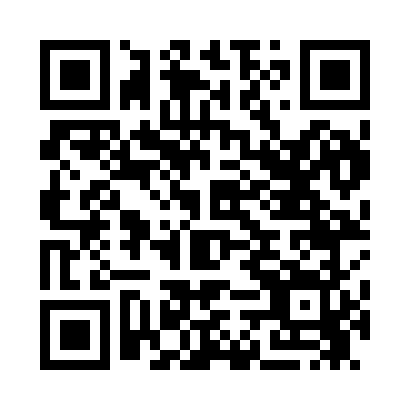 Prayer times for Sans Bois, Oklahoma, USAMon 1 Jul 2024 - Wed 31 Jul 2024High Latitude Method: Angle Based RulePrayer Calculation Method: Islamic Society of North AmericaAsar Calculation Method: ShafiPrayer times provided by https://www.salahtimes.comDateDayFajrSunriseDhuhrAsrMaghribIsha1Mon4:446:101:255:128:3910:052Tue4:456:111:255:138:3910:043Wed4:466:111:255:138:3910:044Thu4:466:121:255:138:3910:045Fri4:476:121:255:138:3810:046Sat4:486:131:265:138:3810:037Sun4:486:131:265:138:3810:038Mon4:496:141:265:138:3810:029Tue4:506:141:265:148:3710:0210Wed4:516:151:265:148:3710:0111Thu4:516:161:265:148:3710:0112Fri4:526:161:265:148:3610:0013Sat4:536:171:275:148:3610:0014Sun4:546:171:275:148:359:5915Mon4:556:181:275:148:359:5816Tue4:566:191:275:148:359:5817Wed4:566:191:275:148:349:5718Thu4:576:201:275:148:339:5619Fri4:586:211:275:148:339:5520Sat4:596:221:275:148:329:5421Sun5:006:221:275:148:329:5422Mon5:016:231:275:148:319:5323Tue5:026:241:275:148:309:5224Wed5:036:241:275:148:309:5125Thu5:046:251:275:148:299:5026Fri5:056:261:275:148:289:4927Sat5:066:271:275:148:279:4828Sun5:076:271:275:138:279:4729Mon5:086:281:275:138:269:4630Tue5:096:291:275:138:259:4431Wed5:106:301:275:138:249:43